Audience: Suitable for children aged 5+ with their grown-ups.This activity is great for: building relationships and being creative. How long will it take to make? About 15 minutes, but can take longer depending on how detailed you would like to be!Introduction: You may have noticed that some leaves are formed in the shape of a heart. One example is a plant known as siliphium, which was used in the Greek and Roman eras and had heart shaped seed pods, and this may have started the tradition of using this shape to express love. In our World Collection Gallery, we have a wonderful example of nature being represented in art with this brass box, which may represent the betel leaf. In this Make, we’ll show you how to create a thoughtful card for your loved ones by combining the heart and leaf shape in an eye catching design.You will need: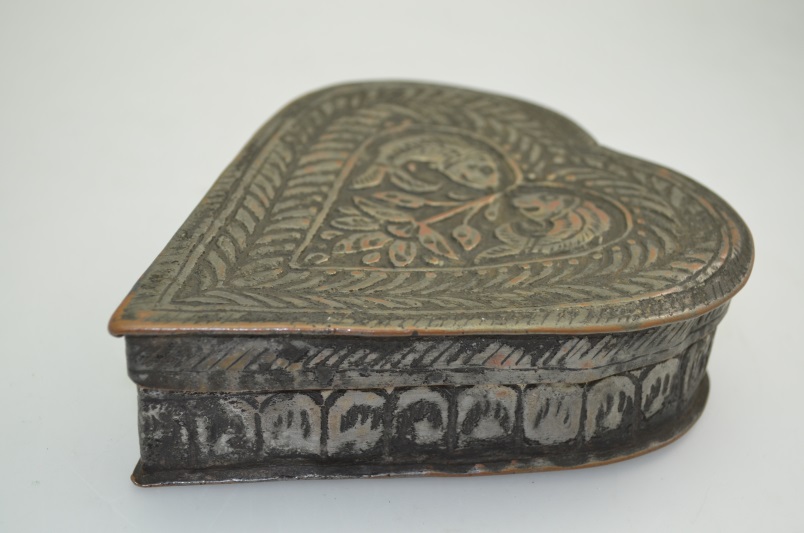 An A4 piece of white paper or card     Red paper or card Brown and green paintPaint brushesScissors and glue Lolly pop sticks / coffee stirrers or clean twigs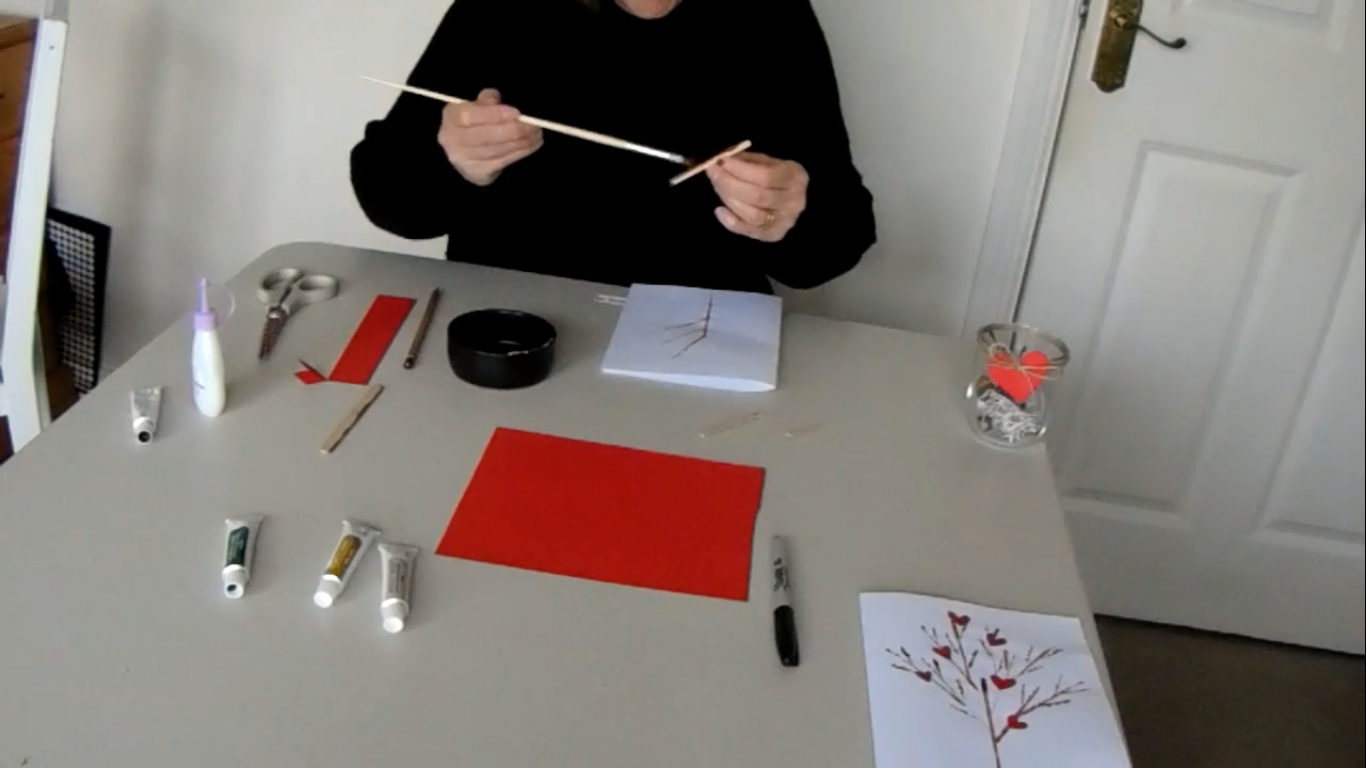 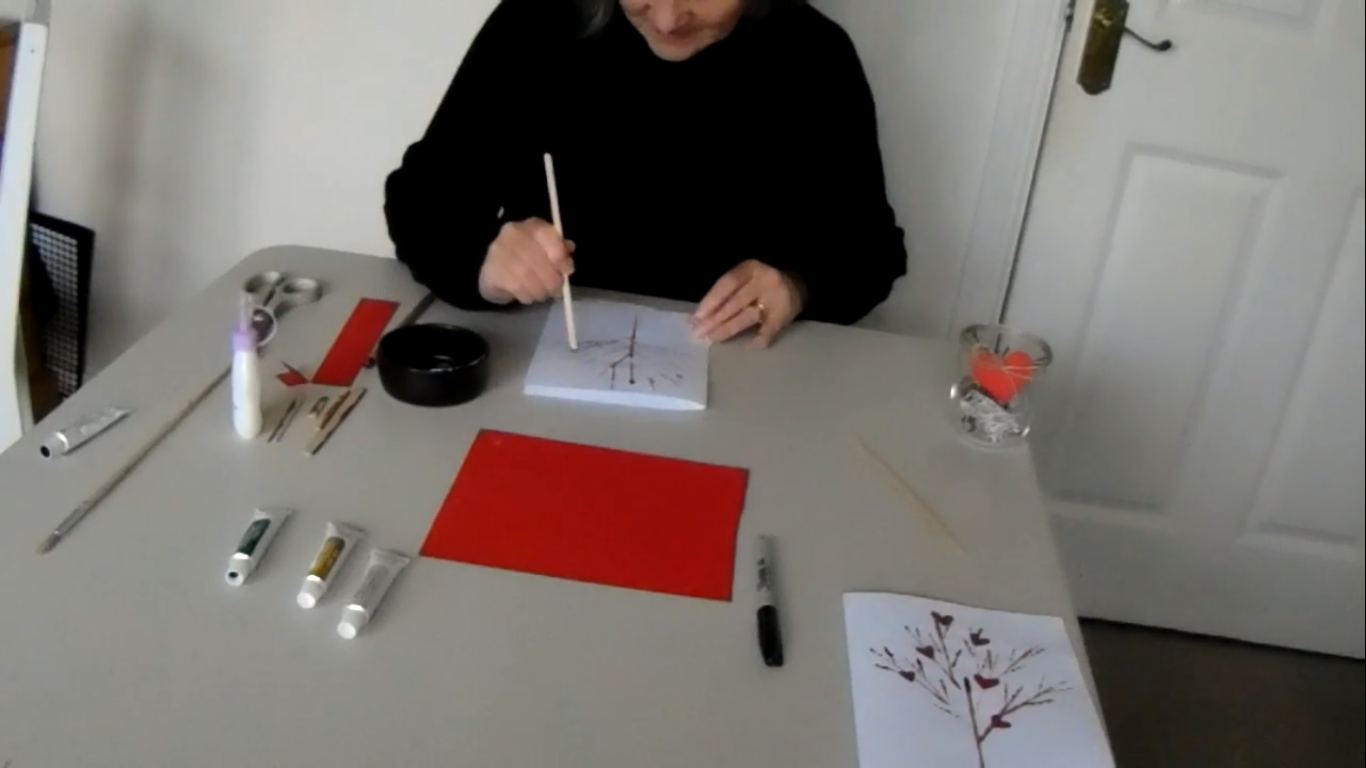 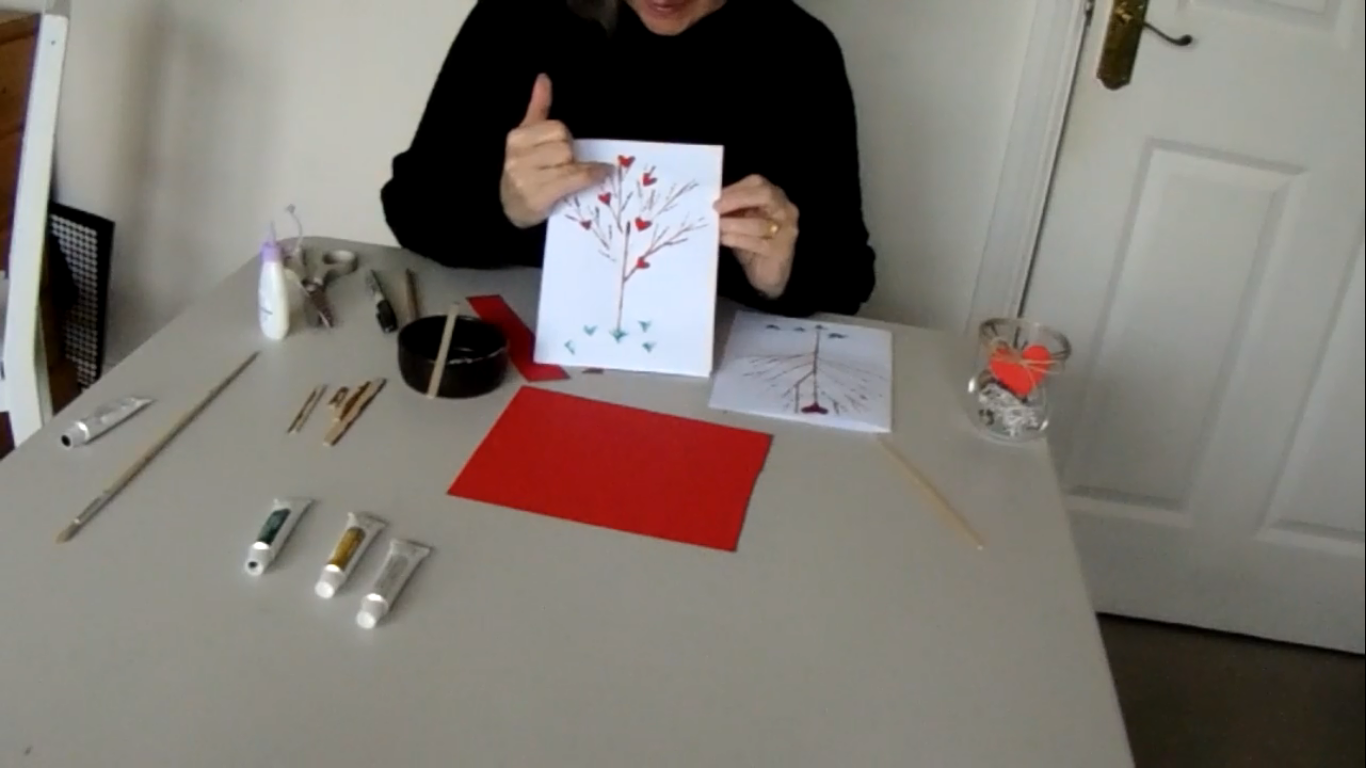 